le 22 octobre 2019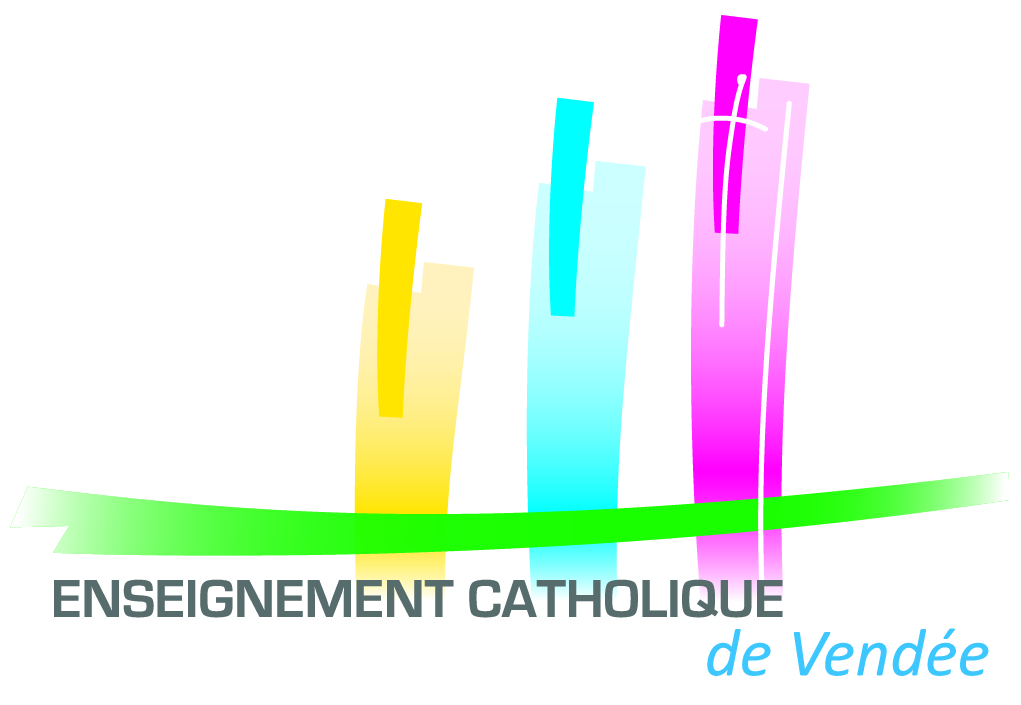 OBJET : Réunion d’Equipe de Suivi de Scolarisation concernant l’élève …(Nom Prénom)……convoquée par le chef d’établissement sans présence de l’enseignant référent, conformément aux accords avec la DASEN pour l’année 2019/2020 Madame, Monsieur,Je vous prie de bien vouloir participer à la réunion de l’Equipe de Suivi de Scolarisation de l’élève …..Nom Prénom……. né(e) le …/…/20…… , scolarisé(e) en …………:Cette réunion est prévue le ……………………. à ….h….. dans l’établissement de scolarisation fréquentée : Ecole/collège/lycée ………………………….. de ………………………. Elle a pour objectif de faire le point sur l’évolution de la scolarité de l’élève avec chacun des partenaires.	En cas d’empêchement de votre part, je vous remercie de bien vouloir me contacter. 	Je vous prie de recevoir, Madame, Monsieur, l’expression de de mes meilleures salutations. 						……Nom Prénom……………..						     Chef d’établissement, Copie à :Les parentsL’(les) enseignant(s) (es) concerné(s) (es)L’auxiliaire de vie scolaire, le cas échéantLe psychologue de secteurLe médecin de santé scolaireAutres partenaires : ……………………………………….